Výsledková listinaSilvestrovský běh Kořenice 2022Kategorie: CHLAPCI (do 15 let)Děkujeme za Vaši účast a budeme se těšit na další napínavý závod 31.12.2023!!!Ing. Kateřina Ledašilová, vedoucí závodu, starostka obce 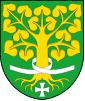 Jméno a příjmeníRok nar. Startovní čísloČas Pořadí Beneš Petr2008239:16,581.Vaněk Jaroslav2008219:59,512.Drahovzal Václav 20103510:26,853.Chroust Daniel20092010:50,444.Kučera Tomáš20092411:17,545.Kozelka Tomáš20142912:06,956.Šmíd Jáchym20112813:13,387.Novák Štěpán20094013:24,608.Ledašil Ondřej20125413:33,829.Labuť Tomáš200815/10.